    Об  утверждении перечня муниципальных программ  Алатырского муниципального   округа Чувашской Республики1. Утвердить перечень муниципальных программ Алатырского муниципального округа, согласно приложению.2. Признать утратившими силу:- распоряжение администрации Алатырского района от  06.12.2021года  №257 «Об утверждении перечня муниципальных программ Алатырского района Чувашской Республики».Глава Алатырского  муниципального округа                                                                         Н.И. Шпилевая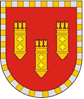 АДМИНИСТРАЦИЯ АЛАТЫРСКОГО МУНИЦИПАЛЬНОГО ОКРУГАЧУВАШСКОЙ РЕСПУБЛИКИРАСПОРЯЖЕНИЕ30.12.2022 № 29г. АлатырьУЛАТӐР МУНИЦИПАЛИТЕТ ОКРУГӖН АДМИНИСТРАЦИЙӖЧӐВАШ РЕСПУБЛИКИНХУШУ              30.12.2022 № 29Улатӑр г.